	Österreichisches Umweltzeichen / EU Ecolabel	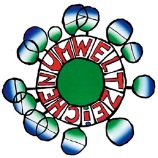 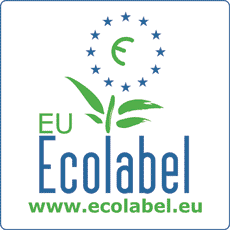 Bestätigung für ein PRODUKTDUPLIKAT
im Bereich Schmierstoffe
Basis eines „Produktduplikat“ ist ein bereits ausgezeichnetes Produkt. 
Bitte je Produkt ausfüllen.Anmerkung zum Bearbeiten des Formulars: grau hinterlegte Formularfelder können mittels „Maus“ oder „Tab-Taste“ angesteuert und Kästchen können angekreuzt werden; die Textzeilen werden beim Ausfüllen automatisch länger.
Firma (Reinigungsmittelsproduzent), Anschrift     ,      , UID-Nr.     Telefon	E-Mail	Zuständige/r Bearbeiter/inFalls das Produkt von einer anderen Firma vertrieben wird, geben Sie diese bitte an:      ,Name des Basisproduktes (bereits mit einem Umweltzeichen zertifiziert):
Name und UW-Nr. bzw. Ecolabel-Registriernummer: Name des Produktduplikat (noch nicht mit dem Umweltzeichen zertifiziert):Beilage des Sujets des Etiketts:      		Hiermit wird bestätigt, dass das Produktduplikat vollständig ident mit dem Basisprodukt ist.Anmerkung           	 ,           	  	      		Datum			Name & Position 		          Unterschrift & Firmenstempel